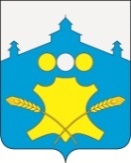 АдминистрацияБольшемурашкинского муниципального районаНижегородской областиПОСТАНОВЛЕНИЕ14.01.2016г.                                                                                  № 8О создании  комиссии по проведению аукционов на право заключения договоров аренды земельных участковВ соответствии со ст. 39.11, ст.39.12 Земельного кодекса Российской Федерации, Договором о взаимодействии по осуществлению функций по распоряжению земельными участками, расположенными на территории Холязинского сельсовета Большемурашкинского муниципального района № 3 от 29.04.2015, в целях исполнения функций организатора аукциона администрация Большемурашкинского муниципального районап о с т а н о в л я е т:1. Создать комиссию по проведению аукционов открытых по составу участников и форме подачи предложений о цене на право заключения договоров  аренды земельных  участков,  утвердив состав комиссии согласно приложению № 1.2. Утвердить порядок работы комиссии по проведению аукционов открытых  по составу участников и форме подачи предложений о цене на право заключения договоров аренды земельных  участков.Глава администрации района                                     Н.А. БеляковСостав комиссии по проведению аукционов открытых по составу участников и форме подачи предложений о ценена право заключения договоров аренды земельных участков Даранов Р.Е.                    – заместитель главы администрации района,                                             председатель комитета по управлению экономикой                                              администрации района, председатель комиссии.Жукова Н.В.                    – начальник отдела имущественных отношений                                             комитета по управлению экономикой                                             администрации района, заместитель председателя                                             комиссии.     Члены комиссии:Молодчуев А.А.             –   начальник управления сельского хозяйства                                              администрации района.Масанов А.А.                 – начальник отдела                                             капитального строительства и архитектуры                                             администрации района.Горшкова С.Е.                 – главный специалист комитета по управлению  
                                             экономикой администрации района.Клюкин Д.В.                   – ведущий специалист  отдела имущественных 
                                            отношений комитета по управлению экономикой 
                                             администрации района, секретарь комиссии.Абросимов А.Н.   – глава администрации Холязинского сельсовета  
  				    Большемурашкинского муниципального района.                                          (по согласованию)Порядок работыкомиссии по проведению аукциона открытого по составу участников и форме подачи предложений о цене на право заключения договоров аренды земельных участковОбщие положения1.1. Настоящий Порядок определяет  основные функции и порядок работы  комиссии по проведению аукциона открытого по составу участников и форме подачи предложений о цене на право заключения договоров аренды земельных  участков (далее - Комиссия).1.2. Комиссия в своей деятельности руководствуется Земельным кодексом Российской Федерации, Гражданским кодексом Российской Федерации
и иными нормативными правовыми актами.1.3. Комиссия рассматривает вопросы и принимает решения в пределах её компетенции (компетенции организатора аукциона).1.4. Комиссия сформирована из представителей администрации Большемурашкинского муниципального района и администрации Холязинского сельсовета Большемурашкинского муниципального района. 2. Компетенция комиссии2.1. В компетенцию Комиссии входят следующие полномочия и функции:- приём заявлений и документов на участие в аукционе;- запрос сведений, подтверждающих факт внесения сведений о заявителе в единый государственный реестр юридических лиц или в единый государственный реестр индивидуальных предпринимателей, в федеральном органе исполнительной власти, осуществляющем государственную регистрацию юридических лиц, физических лиц в качестве индивидуальных предпринимателей и крестьянских (фермерских) хозяйств.- рассмотрение заявок на участие в аукционе и отбор участников аукциона; - принятие решения о признании заявителей участниками аукциона или об отказе в допуске к участию в аукционе;- ведение протокола рассмотрения заявок на участие в аукционе; - проведение регистрации явившихся на аукцион участников аукциона (их представителей);- выбор  аукциониста  из числа членов Комиссии путем открытого голосования членов Комиссии большинством голосов; -  определение победителя аукциона и  ведение протокола результатов аукциона;- ведение протокола об отказе от заключения договора; - ведение протокола об отстранении заявителя или участника аукциона от участия в аукционе; - принятие решения о признании аукциона несостоявшимся.2.1.5. Осуществление иных функций организатора аукциона в соответствии с действующим законодательством.Организация работы КомиссииВозглавляет работу Комиссии председатель  комиссии. В случае отсутствия председателя Комиссии  его обязанности выполняет заместитель председателя комиссии.Заседания Комиссии проводятся в сроки, установленные в извещении о проведении аукциона в соответствии со  ст. 39.11, ст. 39.12 Земельного кодекса Российской Федерации.В процессе заседания Комиссии  ведется протокол соответствующего заседания.Комиссия правомочна осуществлять функции, предусмотренные частью 2 настоящего Положения, если на заседании Комиссии присутствует не менее пятидесяти процентов общего числа ее членов.  Члены Комиссии должны быть уведомлены о месте, дате и времени проведения заседания Комиссии. Члены Комиссии лично участвуют в заседаниях и подписывают протоколы заседаний Комиссии. Решения Комиссии принимаются открытым голосованием простым большинством голосов членов Комиссии, присутствующих на заседании. Каждый член Комиссии имеет один голос. Заключительные положения1. Настоящий Порядок  вступает в силу с момента его утверждения.Приложение № 1 к постановлению администрации Большемурашкинского муниципального района от    14.01.2016 г.   №  8Приложение № 2 к постановлению администрации Большемурашкинского муниципального района от    14.01.2016 г.   № 8